Sample Cover LetterTo:  Chairperson, School Health Advisory CouncilRe:  Obesity Prevention ResolutionAttached is a resolution developed by the Texas School Health Advisory Committee on behalf of the Department of State Health Services Council.  The purpose of the obesity resolution is to enable School Health Advisory Councils (SHACs) to provide support to their school district as they work towards improving nutrition education, access to healthy foods, strengthen physical education and physical activity opportunities before, during and after school, and create joint-use agreements to allow access to make recreational facilities available to the community during non-school hours.The Obesity Prevention Resolution can be used any way the SHAC finds useful.  Your local board of trustees can adopt it as a proclamation, either as is or with any changes your SHAC recommends.  Such a proclamation provides evidence to schools, students, parents and the community that obesity prevention is important to your school district.The Texas School Health Advisory Committee hopes that you will find the Obesity Prevention Resolution useful.  If you have any questions or would like additional information on the TSHAC, visit the Texas School Health Advisory Committee website or contact the School Health Program at schoolhealth@dshs.texas.gov or (512) 776-7279.Texas Department of State Health ServicesP. O. Box 149347Austin, Texas 78714-9347www.dshs.texas.gov/schoolhealth/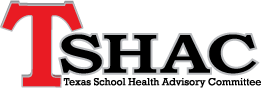 